DAFTAR PUSTAKAAprianggi, A., Sari, M. K., & Syahrul, A. R. (2018). Pengaruh Kreativitas, Kedisiplinan, Kompensasi dan Komunikasi Interpersonal Terhadap Kinerja Karyawan di PDAM Kota Padang. Journal of Economic and Economic Education, 6(2), 143–155. https://doi.org/10.22202/economica.2018.v6.i2.2594Bangun, W. (2012). Manajemen Sumber Daya Manusia (Tim Perti 1 (ed.)). Erlangga.Finthariasari, M., & Septiani, Y. (2022). Pengaruh Kepemimpinan, Budaya Organisasi dan Komunikasi Interpersonal terhadap Kinerja Karyawan pada PT. Telekomunikasi Indonesia Tbk. Kota Bengkulu. https://semnas.univbinainsan.ac.id/index.php/escaf/article/view/136Ghozali, I. (2012). Aplikasi Analisis MUltivariate dengan Program IBM SPSS.Handoko, T. . (2009). Manajemen. BPFE.Handoko, T. . (2016). Manajemen Personalia Sumber Daya Manusia. BPFE.Hasibuan, M. (2011). Manajemen Sumber Daya Manusia (Revisi). Bumi Aksara.Illah, L., & Nashrudin P, A. (2021). Pengaruh Komunikasi Interpersonal Terhadap Kinerja Pegawai Pada Kantor Kecamatan Jawilan Kabupaten Serang. National Conference on Applied Business, Education, & Technology (NCABET), 1(1), 184–201. https://doi.org/10.46306/ncabet.v1i1.16Kadarisman. (2015). Manajemen Pengembangan Sumber Daya Manusia. Rajawali Pers.Kasmir. (2016). Manajemen Sumber Daya Manusia (Teori dan Praktik). PT. Raja Grafindo Persada.Khairunnisa Sinaga. (2022). Pengaruh Pengawasan Kepemimpinan Terhadap Kinerja Pegawai Kantor Sekretariat Dewan Perwakilan Rakyat Daerah (DPRD) Kota Sibolga. Jurnal Manajemen Riset Inovasi, 1(1), 97–111. https://doi.org/10.55606/mri.v1i1.636Mahmudi. (2005). Manjemen Kinerja sektor publik. UPP AMP YKPN.Mangkunegara, A. . (2017). Manajemen Sumber Daya Manusia Perusahaan. PT. Remaja Rosdakarya.Mangkunegara, A. . (2019). Manajemen Sumber Daya Manusia Perusahaan. PT. Remaja Rosdakarya.Manurung, E., Nura, E. T. P., Nurdin, Metia, T. A., & Isminingsih. (2021). Pengaruh Fasilitas Kerja, Kedisiplinan Dan Pengawasan Terhadap Kinerja Pegawai Dinas Perikanan Kota Tanjungbalai. JMB (Jurnal Manajemen Dan Bisnis), 3(1), 38–47. https://doi.org/10.30743/jmb.v3i1.3628Nelson. (2020). Pengaruh Efektivitas Kerja Terhadap Kinerja Pegawai Pada Kantor Badan Penyelenggara Jaminan Sosial Kota Bandar Lampung. EKOMBIS Sains, 1(01), 9–15. https://doi.org/10.24967/jmms.v1i01.495Pawito. (2008). Penelitian Komunikasi Kualitatif. LKiS.Rambe, N., Rafika, E., & Lubis, M. R. (2021). Pengaruh Kepemimpinan, Pengawasan dan Sikap Kerja Terhadap Kinerja Pegawai di Dinas Pemberdayaan Masyarakat dan Desa Kabupaten Labuhanbatu Selatan. Manajemen Bisnis Jurnal Magister Manajemen, 3(2), 177–188.Rinda, R. T. K., Nugraha, Y. D., Sundarta, I., & Anuraga, K. (2022). Pengaruh Komunikasi Interpersional Dan Motivasi Terhadap Kinerja Karyawan Di Kecamatan Bogor Tengah. Inovator, 11(1). http://ejournal.uika-bogor.ac.id/index.php/INOVATOR/article/view/6821%0Ahttp://ejournal.uika-bogor.ac.id/index.php/INOVATOR/article/download/6821/3406Rompas, G. A. C., Tewal, B., & Dotulong, L. (2018). Pengaruh Gaya Kepemimpinan, Pengawasan, Dan Disiplin Kerja Terhadap Kinerja Pegawai Pada Dinas Perhubungan Kabupaten Minahasa Tenggara. Jurnal EMBA: Jurnal Riset Ekonomi, Manajemen, Bisnis Dan Akuntansi, 6(4), 1978–1987. https://doi.org/10.35794/emba.v6i4.20919Siagian, S. . (2014). Manajemen Sumber Daya Manusia. PT. Bumi Aksara.Streers Richard, M. (1985). efektivitas organisasi (1st ed.). Airlangga.Sugiyono. (1999). Metode Penelitian Bisnis (A. Nuyanto (ed.); edisi satu).Sugiyono. (2013). Metode Penelitian Kuantitatif, Kualitatif, Dan R&D. Alfabeta.Sugiyono. (2017). Metode Penelitian Kuantitatif, Kualitatif dan R&D. CV. Alfabeta.Suliyanto. (2018). Metode Penelitian Bisnis (Andi (ed.)).Syam, S. (2020). Pengaruh Efektifitas Dan Efisiensi Kerja Terhadap Kinerja Pegawai Pada Kantor Kecamatan Banggae Timur. Jurnal Ilmu Manajemen Profitability, 4(2), 128–152. https://doi.org/10.26618/profitability.v4i2.3781Wedana, K. B., Sukadana, I. W., & Suarjana, I. W. (2022). Pengaruh Komunikasi Interpersonal Dan Komitmen Organisasi Terhadap Kinerja Karyawan Pada PT PLN (PERSERO) Unit Pelaksana Pelayanan Pelanggan (UP3) Bali Timur. Jurnal Emas, 3(7), 163–186. https://ejournal.unmas.ac.id/index.php/emas/article/view/4200LAMPIRANLampiran 1 Lembar KuesionerPerihal			: Permohonan pengisian kuesionerJudul penelitian	: Pengaruh komunikasi interpersonal, pengawasan dan efektivitas kerja terhadap kinerja Aparatur Sipil Negara (ASN) Kantor Sekretariat DPRD Kota Tegal.Kepada Yth. Bapak/ Ibu/ Saudara RespondenDi TempatDengan hormat,	Dalam rangka menyelesaikan penelitian, saya Fitri Eka Wahyuningsih (4119500278) mahasiswa Fakultas Ekonomi dan Bisnis Universitas Pancasakti Tegal, memohon partisipasi dari saudara untuk mengisi kuesioner yang kami sediakan.	Adapun data yang kami minta adalah sesuai dengan kondisi yang dirasakan saudara selama ini. Kami akan menjaga kerahasiaan karena data ini hanya untuk kepentingan penelitian. Setiap jawaban yang diberikan merupkan bantuan yang tidak ternilai harganya bagi penelitian ini. Atas perhatian dan bantuannya, saya mengucapkan terimakasih.Identitas RespondenJenis Kelamin		:         Laki-laki   	    	 PerempuanPendidikan Terakhir	:          SMA/SMK           	 DI/DII/DIIIS1			 S2Umur tahun		:  	20-30 Tahun		 31-40 Tahun>40 TahunPetunjuk Pengisian KuesionerBerikan tanda checklist/centang pada kotak yang tersedia dijawaban yang anda pilih dan yang sesuai dengan kondisi sebenarnya yang ada pada kantor Seketariat DPRD Kota Tegal.	  Keterangan pilihan jawaban:	  SS	: Sangat Setuju	  S	: Setuju	  N	: Netral	  TS	: Tidak Setuju	  STS	: Sangat Tidak SetujuVariabel KinerjaVariabel Komunikasi InterpersonalVariabel Pengawasan KerjaKuesioner Efektivitas KerjaLampiran 2 Jawaban Responden Pernyataan KinerjaLampiran 3 Jawaban Responden Pernyataan Komunikasi InterpersonalLampiran 4 Jawaban Responden PengawasanLampiran 5 Jawaban Pernyataan Efektivitas kerjaLampiran 6 Uji Validitas KinerjaLampiran 7 Uji Validitas Komunikasi InterpersonalLampiran 8 Uji Validitas PengawasanLampiran 9 Uji Validitas Efektivitas KerjaLampiran 10 Data Uji MSI KinerjaLampiran 11 Data Uji MSI Komunikasi IntepersonalLampiran 12 Data Uji MSI PengawasanLampiran 13 Data Uji MSI Efektivitas KerjaLampiran 14 Uji Normalitas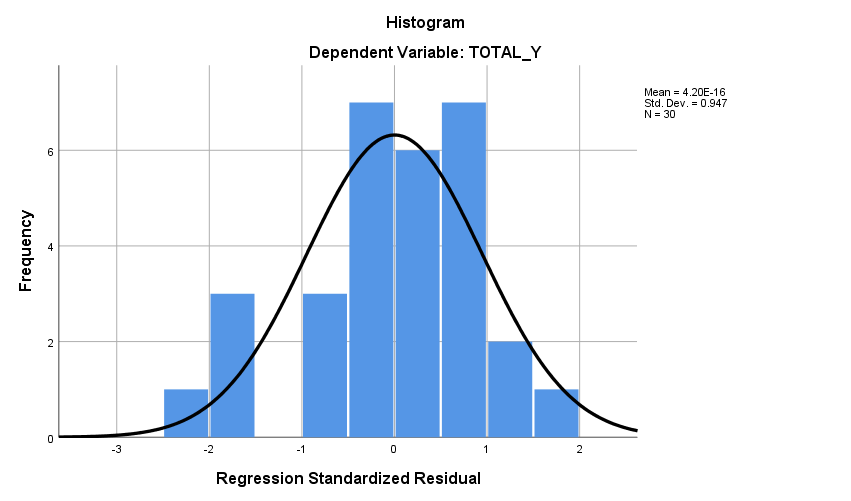 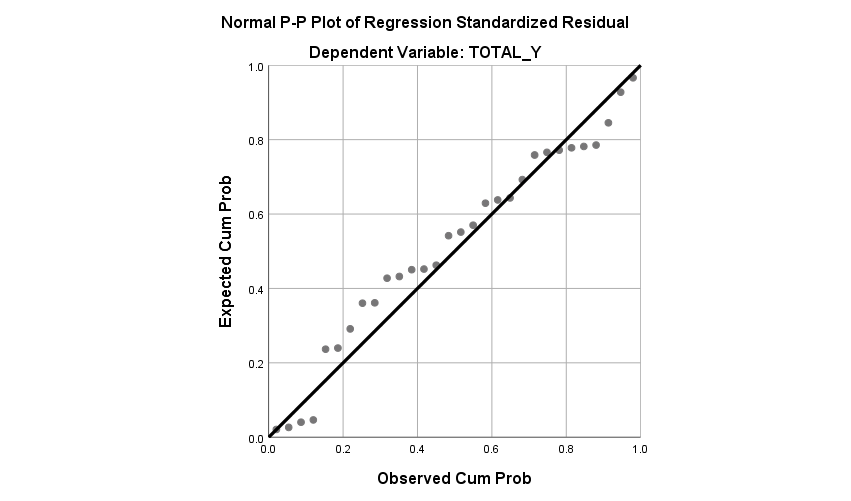 Lampiran 15 Uji MultikolinieritasLampiran 19 r-tabelNoPernyataanJawabanJawabanJawabanJawabanJawabanNoPernyataanSSSNTSSTS1 Pegawai memiliki basis pengetahuan yang luas2Pegawai mempunyai kemampuan untuk menyelesaikan pekerjaan3Pegawai memiliki kepercayaan diri yang tinggi 4Arahan yang diberikan pimpinan kepada sangat berpengaruh dalam menjalankan pekerjaan5Dukungan dari pimpinan kepada pegawai dibutuhkan dalam mencapai target kerja6Semangat yang diberikan rekan kerja dapat menimbulkan hasil kerja yang berkualitas7Pegawai memiliki tingkat kepercayaan terhadap rekan kerja8Pegawai mampu menciptakan kekompakan dalam satu tim9Pegawai mampu mengikuti sistem kerja yang diberikan 10Instansi memiliki fasilitas kerja yang memadaiNoPernyataanJawabanJawabanJawabanJawabanJawabanNoPernyataanSSSNTSSTS1Pegawai memiliki sifat ramah-tamah dapat menjalin hubungan interaktif antar pegawai2Pegawai memiliki sopan santun antar pegawai benar-benar dijaga untuk keharmonisan3Pegawai perlu saling mengenal satu sama lain agar tumbuh keakraban4Pegawai saling mengetahui tugas rekan kerja 5Komunikasi yang baik dapat terbentuk melalui pengiriman dan penerimaan pesan secara positif6Komunikasi yang baik dapat meningkatkan aktivitas kerja yang lebih berhasil guna dan berkelanjutan 7Kelancaran hubungan dalam aktivitas pegawai dikantor didasari peraturan yang berlaku8Keharmonisan dalam melaksanakan pekerjaan dibutuhkan oleh pegawai9Persoalan baru dapat muncul silih berganti bila tidak ada batasan dalam melaksanakan tugas pekerjaan10Pegawai mengetahui batasan waktu dalam pembahasan pekerjaan 11Pegawai perlu menjalin hubungan yang hamonis antar rekan kerja 12Pegawai saling berkomunikasi untuk membantu memecahkan masalah pekerjaanNoPernyataanJawabanJawabanJawabanJawabanJawabanNoPernyataanSSSNTSSTS1Pegawai mengerti bahwa instansi telah menetapkan standar sesuai dengan visi dan misi peusahaan2Pegawai mengetahui standar instansi dan telah melakukan pekerjaan sesuai dengan standar3Pimpinan melakukan pengamatan kerja secara terus menerus4Pegawai selalu melaporkan pekerjaan apabila telah selesai kepada pimpinan secara lisan maupun tertulis5Pimpinan melakukan pengawasan dengan alat bantu seperti telepon, whatsapp ataupun media lainnya apabila sedang tidak berada ditempat 6Pimpinan melakukan evaluasi kerja secara berkala dalam instansi untuk mengukur kemampuan yang dimiliki 7Pimpinan menilai pekerjaan pegawai secara objektif sesuai dengan standar yang berlaku8Pekerjaan yang pegawai lakukan selalu dievaluasi secara rutin9Pimpinan selalu membantu dan memberi solusi apabila terdapat penyimpangan dalam pekerjaan NoPernyataanJawabanJawabanJawabanJawabanJawabanNoPernyataanSSSNTSSTS1Pegawai mempunyai kemampuan untuk menyesuaikan diri dengan lingkungan instansi 2Mampu bekerja sama dengan rekan kerja untuk mencapai tujuan3Pegawai memiliki keterampilan sesuai dengan bagiannya4Pegawai menekuni dengan sungguh-sungguh tugas yang telah diberikan5Pegawai menggunakan pengalaman sebelumnya untuk mneyelesaikan tugas saat ini6Pegawai memiliki strategi untuk menyelesaikan tugas dalam jangka waktu yang ditentukan  7Pegawai merasa senang dan bangga ketika mampu menyelesaikan tugas yang diberikan8Pegawai merasa tidak puas saat hasil kerja kurang maksimal9Pegawai mampu menyelesaikan pekerjaan dengan tepat waktu10Pegawai mampu menyelesaikan tugas lebih cepat dan akurat dari sebelumnya11Pegawai mampu menerima masukan untuk  institusi dari pihak luarRESPONDENY.1Y.2Y.3Y.4Y.5Y.6Y.7Y.8Y.9Y.10TOTAL144555444554525455454555473555555455549444444445444154445444545436445444444542754554545544684455444545449544435445442104344443444381154444544544312544545454545135455454555471454544545554615545555455548165455555555491755442554544318534444344439194444444444402054554545554721445544454544223444444535402344544445454324345443453540252444555424392654444554544427544435445442283244332434322953443534544030234442345435RESPONDENX1X2X3X4X5X6X7X8X9X10X11X12TOTAL144455555444554255545455555558355555555555560454444444444449544444434444447644344444344446755545455555558854445455454554945544444545452104444445444444911455444445454521255545455555558135554545555555814555454555555581555545455555558165555555555556017455545445454541844554555455455195444544444455120555454555555582155445455555557224544545455455423454555545555572445545454555556255555455554535626555444445453522755544444545453283333443333333829444444544444493053534244345143RESPONDENX1X2X3X4X5X6X7X8X9TOTAL144454445539245454455541355555555545454444544438544443444435644344434434755555455544845454555542944454444538104445434453711444443444351245444455439134544455544014555554555441555555555545165555535554317444442443331844445544438195454554444020555455554432155545355441225555545444223454545544402455555554443254445545443926545544545412754555444541283333443332929544444444373044455544540RESPONDENX1X2X3X4X5X6X7X8X9X10X11Total155445555545522555555555555535555555555555444444434444435444444444444464444444444545755554544554518444344455344495445444454447104434434423338115455545435449125455545435449135455545435449145555555555555155555555555555165555555555555175555535355349184445544444446194444444444444205455545445450214444444444444225555555455554234444444444444245455543445448253455543445446264545555555553275555554544552283333444333336295555535555351304444444444444CorrelationsCorrelationsCorrelationsCorrelationsCorrelationsCorrelationsCorrelationsCorrelationsCorrelationsCorrelationsCorrelationsCorrelationsCorrelationsY.1Y.2Y.3Y.4Y.5Y.6Y.7Y.8Y.9Y.10TOTAL_YY.1Pearson Correlation1.343.208.333-.152.753**.212.163.731**.089.684**Y.1Sig. (2-tailed).064.270.072.422.000.261.388.000.640.000Y.1N3030303030303030303030Y.2Pearson Correlation.3431.341.315.168.517**.824**.373*.259.373*.715**Y.2Sig. (2-tailed).064.065.090.373.003.000.043.167.043.000Y.2N3030303030303030303030Y.3Pearson Correlation.208.3411.600**.454*.124.205.607**.241.741**.655**Y.3Sig. (2-tailed).270.065.000.012.515.276.000.200.000.000Y.3N3030303030303030303030Y.4Pearson Correlation.333.315.600**1.455*.288.195.627**.308.627**.711**Y.4Sig. (2-tailed).072.090.000.011.123.302.000.098.000.000Y.4N3030303030303030303030Y.5Pearson Correlation-.152.168.454*.455*1.027.236.359-.104.461*.400*Y.5Sig. (2-tailed).422.373.012.011.888.208.051.584.010.029Y.5N3030303030303030303030Y.6Pearson Correlation.753**.517**.124.288.0271.546**.141.421*.053.697**Y.6Sig. (2-tailed).000.003.515.123.888.002.457.021.781.000Y.6N3030303030303030303030Y.7Pearson Correlation.212.824**.205.195.236.546**1.220.116.220.604**Y.7Sig. (2-tailed).261.000.276.302.208.002.244.543.244.000Y.7N3030303030303030303030Y.8Pearson Correlation.163.373*.607**.627**.359.141.2201.011.732**.594**Y.8Sig. (2-tailed).388.043.000.000.051.457.244.953.000.001Y.8N3030303030303030303030Y.9Pearson Correlation.731**.259.241.308-.104.421*.116.0111.011.564**Y.9Sig. (2-tailed).000.167.200.098.584.021.543.953.953.001Y.9N3030303030303030303030Y.10Pearson Correlation.089.373*.741**.627**.461*.053.220.732**.0111.594**Y.10Sig. (2-tailed).640.043.000.000.010.781.244.000.953.001Y.10N3030303030303030303030TOTAL_YPearson Correlation.684**.715**.655**.711**.400*.697**.604**.594**.564**.594**1TOTAL_YSig. (2-tailed).000.000.000.000.029.000.000.001.001.001TOTAL_YN3030303030303030303030**. Correlation is significant at the 0.01 level (2-tailed).**. Correlation is significant at the 0.01 level (2-tailed).**. Correlation is significant at the 0.01 level (2-tailed).**. Correlation is significant at the 0.01 level (2-tailed).**. Correlation is significant at the 0.01 level (2-tailed).**. Correlation is significant at the 0.01 level (2-tailed).**. Correlation is significant at the 0.01 level (2-tailed).**. Correlation is significant at the 0.01 level (2-tailed).**. Correlation is significant at the 0.01 level (2-tailed).**. Correlation is significant at the 0.01 level (2-tailed).**. Correlation is significant at the 0.01 level (2-tailed).**. Correlation is significant at the 0.01 level (2-tailed).**. Correlation is significant at the 0.01 level (2-tailed).*. Correlation is significant at the 0.05 level (2-tailed).*. Correlation is significant at the 0.05 level (2-tailed).*. Correlation is significant at the 0.05 level (2-tailed).*. Correlation is significant at the 0.05 level (2-tailed).*. Correlation is significant at the 0.05 level (2-tailed).*. Correlation is significant at the 0.05 level (2-tailed).*. Correlation is significant at the 0.05 level (2-tailed).*. Correlation is significant at the 0.05 level (2-tailed).*. Correlation is significant at the 0.05 level (2-tailed).*. Correlation is significant at the 0.05 level (2-tailed).*. Correlation is significant at the 0.05 level (2-tailed).*. Correlation is significant at the 0.05 level (2-tailed).*. Correlation is significant at the 0.05 level (2-tailed).CorrelationsCorrelationsCorrelationsCorrelationsCorrelationsCorrelationsCorrelationsCorrelationsCorrelationsCorrelationsCorrelationsCorrelationsCorrelationsCorrelationsCorrelationsX1.1X1.2X1.3X1.4X1.5X1.6X1.7X1.8X1.9X1.10X1.11X1.12TOTAL_X1X1.1Pearson Correlation1.379*.525**.038.412*-.170.379*.644**.396*.479**.528**.175.550**X1.1Sig. (2-tailed).039.003.842.024.369.039.000.030.007.003.356.002X1.1N30303030303030303030303030X1.2Pearson Correlation.379*1.607**.432*.427*.388*.472**.449*.965**.585**.716**.557**.835**X1.2Sig. (2-tailed).039.000.017.019.034.008.013.000.001.000.001.000X1.2N30303030303030303030303030X1.3Pearson Correlation.525**.607**1.241.159.031.345.489**.681**.435*.874**.040.626**X1.3Sig. (2-tailed).003.000.199.403.871.062.006.000.016.000.835.000X1.3N30303030303030303030303030X1.4Pearson Correlation.038.432*.2411.171.896**.432*.438*.413*.303.331.376*.594**X1.4Sig. (2-tailed).842.017.199.367.000.017.015.023.103.074.041.001X1.4N30303030303030303030303030X1.5Pearson Correlation.412*.427*.159.1711.153.644**.606**.445*.777**.228.786**.697**X1.5Sig. (2-tailed).024.019.403.367.419.000.000.014.000.225.000.000X1.5N30303030303030303030303030X1.6Pearson Correlation-.170.388*.031.896**.1531.295.290.370*.170.087.463**.476**X1.6Sig. (2-tailed).369.034.871.000.419.114.120.044.369.647.010.008X1.6N30303030303030303030303030X1.7Pearson Correlation.379*.472**.345.432*.644**.2951.740**.480**.778**.419*.557**.771**X1.7Sig. (2-tailed).039.008.062.017.000.114.000.007.000.021.001.000X1.7N30303030303030303030303030X1.8Pearson Correlation.644**.449*.489**.438*.606**.290.740**1.451*.736**.520**.504**.802**X1.8Sig. (2-tailed).000.013.006.015.000.120.000.012.000.003.004.000X1.8N30303030303030303030303030X1.9Pearson Correlation.396*.965**.681**.413*.445*.370*.480**.451*1.579**.716**.530**.839**X1.9Sig. (2-tailed).030.000.000.023.014.044.007.012.001.000.003.000X1.9N30303030303030303030303030X1.10Pearson Correlation.479**.585**.435*.303.777**.170.778**.736**.579**1.557**.676**.838**X1.10Sig. (2-tailed).007.001.016.103.000.369.000.000.001.001.000.000X1.10N30303030303030303030303030X1.11Pearson Correlation.528**.716**.874**.331.228.087.419*.520**.716**.557**1.112.703**X1.11Sig. (2-tailed).003.000.000.074.225.647.021.003.000.001.555.000X1.11N30303030303030303030303030X1.12Pearson Correlation.175.557**.040.376*.786**.463**.557**.504**.530**.676**.1121.712**X1.12Sig. (2-tailed).356.001.835.041.000.010.001.004.003.000.555.000X1.12N30303030303030303030303030TOTAL_X1Pearson Correlation.550**.835**.626**.594**.697**.476**.771**.802**.839**.838**.703**.712**1TOTAL_X1Sig. (2-tailed).002.000.000.001.000.008.000.000.000.000.000.000TOTAL_X1N30303030303030303030303030*. Correlation is significant at the 0.05 level (2-tailed).*. Correlation is significant at the 0.05 level (2-tailed).*. Correlation is significant at the 0.05 level (2-tailed).*. Correlation is significant at the 0.05 level (2-tailed).*. Correlation is significant at the 0.05 level (2-tailed).*. Correlation is significant at the 0.05 level (2-tailed).*. Correlation is significant at the 0.05 level (2-tailed).*. Correlation is significant at the 0.05 level (2-tailed).*. Correlation is significant at the 0.05 level (2-tailed).*. Correlation is significant at the 0.05 level (2-tailed).*. Correlation is significant at the 0.05 level (2-tailed).*. Correlation is significant at the 0.05 level (2-tailed).*. Correlation is significant at the 0.05 level (2-tailed).*. Correlation is significant at the 0.05 level (2-tailed).*. Correlation is significant at the 0.05 level (2-tailed).**. Correlation is significant at the 0.01 level (2-tailed).**. Correlation is significant at the 0.01 level (2-tailed).**. Correlation is significant at the 0.01 level (2-tailed).**. Correlation is significant at the 0.01 level (2-tailed).**. Correlation is significant at the 0.01 level (2-tailed).**. Correlation is significant at the 0.01 level (2-tailed).**. Correlation is significant at the 0.01 level (2-tailed).**. Correlation is significant at the 0.01 level (2-tailed).**. Correlation is significant at the 0.01 level (2-tailed).**. Correlation is significant at the 0.01 level (2-tailed).**. Correlation is significant at the 0.01 level (2-tailed).**. Correlation is significant at the 0.01 level (2-tailed).**. Correlation is significant at the 0.01 level (2-tailed).**. Correlation is significant at the 0.01 level (2-tailed).**. Correlation is significant at the 0.01 level (2-tailed).CorrelationsCorrelationsCorrelationsCorrelationsCorrelationsCorrelationsCorrelationsCorrelationsCorrelationsCorrelationsCorrelationsCorrelationsX2.1X2.2X2.3X2.4X2.5X2.6X2.7X2.8X2.9TOTAL_X2X2.1Pearson Correlation1.466**.867**.326.573**.141.476**.353.319.717**X2.1Sig. (2-tailed).009.000.079.001.459.008.056.086.000X2.1N30303030303030303030X2.2Pearson Correlation.466**1.567**.432*.359.217.862**.789**.319.798**X2.2Sig. (2-tailed).009.001.017.051.249.000.000.086.000X2.2N30303030303030303030X2.3Pearson Correlation.867**.567**1.464**.667**.096.663**.443*.401*.818**X2.3Sig. (2-tailed).000.001.010.000.615.000.014.028.000X2.3N30303030303030303030X2.4Pearson Correlation.326.432*.464**1.326.102.531**.340.798**.687**X2.4Sig. (2-tailed).079.017.010.079.593.003.066.000.000X2.4N30303030303030303030X2.5Pearson Correlation.573**.359.667**.3261.217.380*.244.220.635**X2.5Sig. (2-tailed).001.051.000.079.249.039.194.242.000X2.5N30303030303030303030X2.6Pearson Correlation.141.217.096.102.2171.185.091.154.401*X2.6Sig. (2-tailed).459.249.615.593.249.328.631.418.028X2.6N30303030303030303030X2.7Pearson Correlation.476**.862**.663**.531**.380*.1851.677**.345.816**X2.7Sig. (2-tailed).008.000.000.003.039.328.000.062.000X2.7N30303030303030303030X2.8Pearson Correlation.353.789**.443*.340.244.091.677**1.501**.700**X2.8Sig. (2-tailed).056.000.014.066.194.631.000.005.000X2.8N30303030303030303030X2.9Pearson Correlation.319.319.401*.798**.220.154.345.501**1.648**X2.9Sig. (2-tailed).086.086.028.000.242.418.062.005.000X2.9N30303030303030303030TOTAL_X2Pearson Correlation.717**.798**.818**.687**.635**.401*.816**.700**.648**1TOTAL_X2Sig. (2-tailed).000.000.000.000.000.028.000.000.000TOTAL_X2N30303030303030303030**. Correlation is significant at the 0.01 level (2-tailed).**. Correlation is significant at the 0.01 level (2-tailed).**. Correlation is significant at the 0.01 level (2-tailed).**. Correlation is significant at the 0.01 level (2-tailed).**. Correlation is significant at the 0.01 level (2-tailed).**. Correlation is significant at the 0.01 level (2-tailed).**. Correlation is significant at the 0.01 level (2-tailed).**. Correlation is significant at the 0.01 level (2-tailed).**. Correlation is significant at the 0.01 level (2-tailed).**. Correlation is significant at the 0.01 level (2-tailed).**. Correlation is significant at the 0.01 level (2-tailed).**. Correlation is significant at the 0.01 level (2-tailed).*. Correlation is significant at the 0.05 level (2-tailed).*. Correlation is significant at the 0.05 level (2-tailed).*. Correlation is significant at the 0.05 level (2-tailed).*. Correlation is significant at the 0.05 level (2-tailed).*. Correlation is significant at the 0.05 level (2-tailed).*. Correlation is significant at the 0.05 level (2-tailed).*. Correlation is significant at the 0.05 level (2-tailed).*. Correlation is significant at the 0.05 level (2-tailed).*. Correlation is significant at the 0.05 level (2-tailed).*. Correlation is significant at the 0.05 level (2-tailed).*. Correlation is significant at the 0.05 level (2-tailed).*. Correlation is significant at the 0.05 level (2-tailed).CorrelationsCorrelationsCorrelationsCorrelationsCorrelationsCorrelationsCorrelationsCorrelationsCorrelationsCorrelationsCorrelationsCorrelationsCorrelationsCorrelationsX3.1X3.2X3.3X3.4X3.5X3.6X3.7X3.8X3.9X3.10X3.11TOTAL_X3X3.1Pearson Correlation1.640**.697**.656**.549**.306.614**.376*.369*.605**.330.761**X3.1Sig. (2-tailed).000.000.000.002.100.000.041.045.000.075.000X3.1N303030303030303030303030X3.2Pearson Correlation.640**1.579**.571**.548**.538**.553**.645**.716**.569**.541**.849**X3.2Sig. (2-tailed).000.001.001.002.002.002.000.000.001.002.000X3.2N303030303030303030303030X3.3Pearson Correlation.697**.579**1.794**.726**.327.399*.307.385*.883**.347.819**X3.3Sig. (2-tailed).000.001.000.000.078.029.099.036.000.061.000X3.3N303030303030303030303030X3.4Pearson Correlation.656**.571**.794**1.752**.267.393*.233.272.863**.298.772**X3.4Sig. (2-tailed).000.001.000.000.154.032.215.146.000.109.000X3.4N303030303030303030303030X3.5Pearson Correlation.549**.548**.726**.752**1.310.559**.380*.237.734**.354.772**X3.5Sig. (2-tailed).002.002.000.000.096.001.039.207.000.055.000X3.5N303030303030303030303030X3.6Pearson Correlation.306.538**.327.267.3101.283.579**.497**.322.879**.632**X3.6Sig. (2-tailed).100.002.078.154.096.130.001.005.083.000.000X3.6N303030303030303030303030X3.7Pearson Correlation.614**.553**.399*.393*.559**.2831.360.280.473**.295.649**X3.7Sig. (2-tailed).000.002.029.032.001.130.051.134.008.114.000X3.7N303030303030303030303030X3.8Pearson Correlation.376*.645**.307.233.380*.579**.3601.516**.221.658**.638**X3.8Sig. (2-tailed).041.000.099.215.039.001.051.004.241.000.000X3.8N303030303030303030303030X3.9Pearson Correlation.369*.716**.385*.272.237.497**.280.516**1.371*.483**.637**X3.9Sig. (2-tailed).045.000.036.146.207.005.134.004.044.007.000X3.9N303030303030303030303030X3.10Pearson Correlation.605**.569**.883**.863**.734**.322.473**.221.371*1.336.820**X3.10Sig. (2-tailed).000.001.000.000.000.083.008.241.044.069.000X3.10N303030303030303030303030X3.11Pearson Correlation.330.541**.347.298.354.879**.295.658**.483**.3361.668**X3.11Sig. (2-tailed).075.002.061.109.055.000.114.000.007.069.000X3.11N303030303030303030303030TOTAL_X3Pearson Correlation.761**.849**.819**.772**.772**.632**.649**.638**.637**.820**.668**1TOTAL_X3Sig. (2-tailed).000.000.000.000.000.000.000.000.000.000.000TOTAL_X3N303030303030303030303030**. Correlation is significant at the 0.01 level (2-tailed).**. Correlation is significant at the 0.01 level (2-tailed).**. Correlation is significant at the 0.01 level (2-tailed).**. Correlation is significant at the 0.01 level (2-tailed).**. Correlation is significant at the 0.01 level (2-tailed).**. Correlation is significant at the 0.01 level (2-tailed).**. Correlation is significant at the 0.01 level (2-tailed).**. Correlation is significant at the 0.01 level (2-tailed).**. Correlation is significant at the 0.01 level (2-tailed).**. Correlation is significant at the 0.01 level (2-tailed).**. Correlation is significant at the 0.01 level (2-tailed).**. Correlation is significant at the 0.01 level (2-tailed).**. Correlation is significant at the 0.01 level (2-tailed).**. Correlation is significant at the 0.01 level (2-tailed).*. Correlation is significant at the 0.05 level (2-tailed).*. Correlation is significant at the 0.05 level (2-tailed).*. Correlation is significant at the 0.05 level (2-tailed).*. Correlation is significant at the 0.05 level (2-tailed).*. Correlation is significant at the 0.05 level (2-tailed).*. Correlation is significant at the 0.05 level (2-tailed).*. Correlation is significant at the 0.05 level (2-tailed).*. Correlation is significant at the 0.05 level (2-tailed).*. Correlation is significant at the 0.05 level (2-tailed).*. Correlation is significant at the 0.05 level (2-tailed).*. Correlation is significant at the 0.05 level (2-tailed).*. Correlation is significant at the 0.05 level (2-tailed).*. Correlation is significant at the 0.05 level (2-tailed).*. Correlation is significant at the 0.05 level (2-tailed).Succesive IntervalSuccesive IntervalSuccesive IntervalSuccesive IntervalSuccesive IntervalSuccesive IntervalSuccesive IntervalSuccesive IntervalSuccesive IntervalSuccesive IntervalY.1Y.2Y.3Y.4Y.5Y.6Y.7Y.8Y.9Y.102.4473.3842.5972.6104.7262.6213.2761.0003.9722.5973.6853.3842.5972.6103.2273.9723.2762.5973.9722.5973.6855.1672.5972.6104.7263.9723.2762.5973.9722.5972.4473.3841.0001.0003.2272.6213.2762.5972.6801.0002.4473.3841.0002.6103.2272.6213.2762.5972.6802.5972.4473.3842.5971.0003.2272.6213.2761.0002.6802.5973.6853.3842.5972.6103.2273.9723.2762.5973.9721.0002.4473.3842.5972.6103.2272.6213.2762.5972.6802.5973.6853.3841.0001.0001.9103.9723.2761.0003.9721.0002.4471.9101.0001.0003.2272.6211.9101.0002.6801.0003.6853.3841.0001.0003.2273.9723.2761.0003.9721.0003.6853.3841.0002.6103.2273.9723.2762.5972.6802.5973.6853.3842.5972.6103.2273.9723.2762.5973.9722.5973.6853.3842.5971.0003.2273.9723.2762.5973.9722.5973.6853.3842.5972.6104.7263.9723.2762.5973.9722.5973.6853.3842.5972.6104.7263.9724.8422.5973.9722.5973.6855.1671.0001.0001.0003.9724.8421.0003.9721.0003.6851.9101.0001.0003.2272.6211.9101.0002.6801.0002.4473.3841.0001.0003.2272.6213.2761.0002.6801.0003.6853.3842.5972.6103.2273.9723.2762.5973.9722.5972.4473.3842.5972.6103.2272.6213.2762.5972.6802.5971.7343.3841.0001.0003.2272.6213.2762.5971.8172.5972.4473.3842.5971.0003.2272.6213.2762.5972.6802.5971.7343.3842.5971.0003.2271.7083.2762.5971.8172.5971.0003.3841.0001.0004.7263.9724.8421.0001.0001.0003.6853.3841.0001.0003.2273.9724.8421.0003.9721.0003.6853.3841.0001.0001.9103.9723.2761.0003.9721.0001.7341.0001.0001.0001.9101.7081.0001.0001.8171.0003.6851.9101.0001.0001.9103.9721.9101.0003.9721.0001.0001.9101.0001.0003.2271.0001.9101.0003.9721.000Succesive IntervalSuccesive IntervalSuccesive IntervalSuccesive IntervalSuccesive IntervalSuccesive IntervalSuccesive IntervalSuccesive IntervalSuccesive IntervalSuccesive IntervalSuccesive IntervalSuccesive IntervalX1.1X1.2X1.3X1.4X1.5X1.6X1.7X1.8X1.9X1.10X1.11X1.122.4292.1162.1684.2512.5974.5393.5344.0792.0012.5312.2623.9723.9213.5343.5842.6872.5972.9113.5344.0793.3494.0253.7723.9723.9213.5343.5844.2512.5974.5393.5344.0793.3494.0253.7723.9723.9212.1162.1682.6871.0002.9112.1162.5802.0012.5312.2622.6802.4292.1162.1682.6871.0002.9111.0002.5802.0012.5312.2622.6802.4292.1161.0002.6871.0002.9112.1162.5801.0002.5312.2622.6803.9213.5343.5842.6872.5972.9113.5344.0793.3494.0253.7723.9723.9212.1162.1682.6872.5972.9113.5344.0792.0014.0252.2623.9722.4293.5343.5842.6871.0002.9112.1162.5803.3492.5313.7722.6802.4292.1162.1682.6871.0002.9113.5342.5802.0012.5312.2622.6802.4293.5343.5842.6871.0002.9112.1162.5803.3492.5313.7722.6803.9213.5343.5842.6872.5972.9113.5344.0793.3494.0253.7723.9723.9213.5343.5842.6872.5972.9113.5344.0793.3494.0253.7723.9723.9213.5343.5842.6872.5972.9113.5344.0793.3494.0253.7723.9723.9213.5343.5842.6872.5972.9113.5344.0793.3494.0253.7723.9723.9213.5343.5844.2512.5974.5393.5344.0793.3494.0253.7723.9722.4293.5343.5844.2511.0004.5392.1162.5803.3492.5313.7722.6802.4292.1163.5844.2511.0004.5393.5344.0792.0014.0253.7722.6803.9212.1162.1682.6872.5972.9112.1162.5802.0012.5312.2623.9723.9213.5343.5842.6872.5972.9113.5344.0793.3494.0253.7723.9723.9213.5342.1682.6872.5972.9113.5344.0793.3494.0253.7723.9722.4293.5342.1682.6872.5972.9113.5342.5803.3494.0252.2623.9722.4293.5342.1684.2512.5974.5393.5342.5803.3494.0253.7723.9722.4293.5343.5842.6872.5972.9113.5342.5803.3494.0253.7723.9723.9213.5343.5844.2511.0004.5393.5344.0793.3492.5313.7721.8173.9213.5343.5842.6871.0002.9112.1162.5803.3492.5313.7721.8173.9213.5343.5842.6871.0002.9112.1162.5803.3492.5313.7722.6801.0001.0001.0001.0001.0002.9111.0001.0001.0001.0001.0001.8172.4292.1162.1682.6871.0002.9113.5342.5802.0012.5312.2622.6803.9211.0003.5841.0001.0001.0002.1162.5801.0002.5313.7721.000Succesive IntervalSuccesive IntervalSuccesive IntervalSuccesive IntervalSuccesive IntervalSuccesive IntervalSuccesive IntervalSuccesive IntervalSuccesive IntervalX2.1X2.2X2.3X2.4X2.5X2.6X2.7X2.8X2.92.5802.5802.4583.9212.5802.9562.2694.1933.8472.5804.0792.4583.9212.5802.9563.6854.1933.8474.0794.0793.9053.9214.0794.2543.6854.1933.8474.0792.5802.4582.4292.5804.2542.2692.6762.4112.5802.5802.4582.4291.0002.9562.2692.6762.4112.5802.5801.0002.4292.5802.9561.0002.6762.4114.0794.0793.9053.9214.0792.9563.6854.1933.8472.5804.0792.4583.9212.5804.2543.6854.1933.8472.5802.5802.4583.9212.5802.9562.2692.6763.8472.5802.5802.4583.9212.5801.9102.2692.6763.8472.5802.5802.4582.4292.5801.9102.2692.6762.4112.5804.0792.4582.4292.5802.9563.6854.1932.4112.5804.0792.4582.4292.5804.2543.6854.1932.4114.0794.0793.9053.9214.0792.9563.6854.1933.8474.0794.0793.9053.9214.0794.2543.6854.1933.8474.0794.0793.9053.9214.0791.9103.6854.1933.8472.5802.5802.4582.4292.5801.0002.2692.6761.0002.5802.5802.4582.4294.0794.2542.2692.6762.4114.0792.5803.9052.4294.0794.2542.2692.6762.4114.0794.0793.9052.4294.0794.2543.6854.1932.4114.0794.0793.9052.4294.0791.9103.6854.1932.4114.0794.0793.9053.9214.0792.9563.6852.6762.4112.5804.0792.4583.9212.5804.2543.6852.6762.4114.0794.0793.9053.9214.0794.2543.6852.6762.4112.5802.5802.4583.9214.0792.9563.6852.6762.4114.0792.5803.9053.9212.5802.9563.6852.6763.8474.0792.5803.9053.9214.0792.9562.2692.6763.8471.0001.0001.0001.0002.5802.9561.0001.0001.0004.0792.5802.4582.4292.5802.9562.2692.6762.4112.5802.5802.4583.9214.0794.2542.2692.6763.847Succesive IntervalSuccesive IntervalSuccesive IntervalSuccesive IntervalSuccesive IntervalSuccesive IntervalSuccesive IntervalSuccesive IntervalSuccesive IntervalSuccesive IntervalSuccesive IntervalX3.1X3.2X3.3X3.4X3.5X3.6X3.7X3.8X3.9X3.10X3.113.6344.1932.2692.1162.6103.8463.6074.0304.1352.1493.7053.6344.1933.6853.5342.6103.8463.6074.0304.1353.5003.7053.6344.1933.6853.5342.6103.8463.6074.0304.1353.5003.7052.2192.6762.2692.1161.0002.4231.0002.5492.8682.1492.3362.2192.6762.2692.1161.0002.4232.2432.5492.8682.1492.3362.2192.6762.2692.1161.0002.4232.2432.5492.8682.1493.7053.6344.1933.6853.5341.0003.8462.2432.5494.1353.5002.3362.2192.6762.2691.0001.0002.4232.2434.0304.1351.0002.3363.6342.6762.2693.5341.0002.4232.2432.5494.1352.1492.3362.2192.6761.0002.1161.0001.0002.2432.5491.0001.0001.0003.6342.6763.6853.5342.6102.4233.6072.5491.9103.5002.3363.6342.6763.6853.5342.6102.4233.6072.5491.9103.5002.3363.6342.6763.6853.5342.6102.4233.6072.5491.9103.5002.3363.6344.1933.6853.5342.6103.8463.6074.0304.1353.5003.7053.6344.1933.6853.5342.6103.8463.6074.0304.1353.5003.7053.6344.1933.6853.5342.6103.8463.6074.0304.1353.5003.7053.6344.1933.6853.5342.6101.0003.6071.0004.1353.5001.0002.2192.6762.2693.5342.6102.4232.2432.5492.8682.1492.3362.2192.6762.2692.1161.0002.4232.2432.5492.8682.1492.3363.6342.6763.6853.5342.6102.4233.6072.5492.8683.5002.3362.2192.6762.2692.1161.0002.4232.2432.5492.8682.1492.3363.6344.1933.6853.5342.6103.8463.6072.5494.1353.5003.7052.2192.6762.2692.1161.0002.4232.2432.5492.8682.1492.3363.6342.6763.6853.5342.6102.4231.0002.5492.8683.5002.3361.0002.6763.6853.5342.6102.4231.0002.5492.8683.5002.3362.2194.1932.2693.5342.6103.8463.6074.0304.1353.5003.7053.6344.1933.6853.5342.6103.8462.2434.0302.8682.1493.7051.0001.0001.0001.0001.0002.4232.2431.0001.9101.0001.0003.6344.1933.6853.5342.6101.0003.6074.0304.1353.5001.0002.2192.6762.2692.1161.0002.4232.2432.5492.8682.1492.336One-Sample Kolmogorov-Smirnov TestOne-Sample Kolmogorov-Smirnov TestOne-Sample Kolmogorov-Smirnov TestUnstandardized ResidualNN30Normal Parametersa,bMean.0000000Normal Parametersa,bStd. Deviation2.14177591Most Extreme DifferencesAbsolute.124Most Extreme DifferencesPositive.102Most Extreme DifferencesNegative-.124Test StatisticTest Statistic.124Asymp. Sig. (2-tailed)Asymp. Sig. (2-tailed).200c,da. Test distribution is Normal.a. Test distribution is Normal.a. Test distribution is Normal.b. Calculated from data.b. Calculated from data.b. Calculated from data.c. Lilliefors Significance Correction.c. Lilliefors Significance Correction.c. Lilliefors Significance Correction.d. This is a lower bound of the true significance.d. This is a lower bound of the true significance.d. This is a lower bound of the true significance.CoefficientsaCoefficientsaCoefficientsaCoefficientsaCoefficientsaModelModelCollinearity StatisticsCollinearity StatisticsModelModelToleranceVIF1(Constant)1TOTAL_X1.3702.7011TOTAL_X2.4192.3851TOTAL_X3.4982.009a. Dependent Variable: Kinerjaa. Dependent Variable: Kinerjaa. Dependent Variable: Kinerjaa. Dependent Variable: Kinerjaa. Dependent Variable: KinerjaLampiran 16 Uji Heteroskedastisitas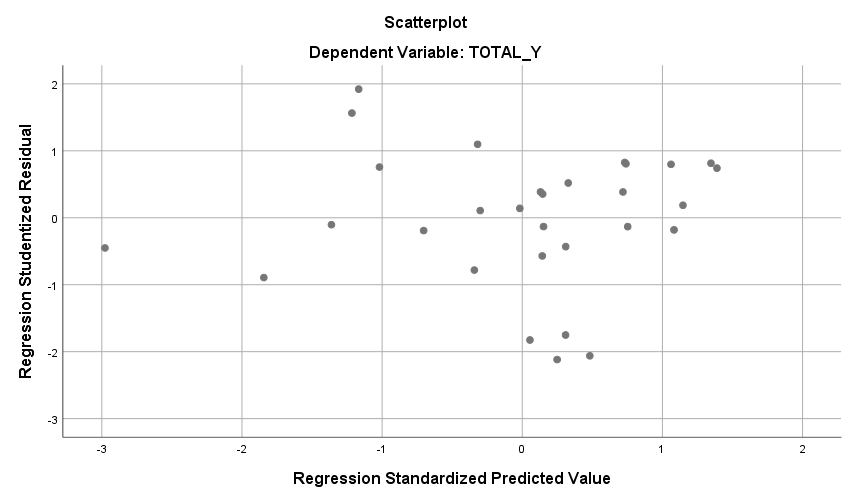 Lampiran 17 Uji Regresi Linier BergandaLampiran 18 Uji HipotesisUji tUji FLampiran 16 Uji HeteroskedastisitasLampiran 17 Uji Regresi Linier BergandaLampiran 18 Uji HipotesisUji tUji FLampiran 16 Uji HeteroskedastisitasLampiran 17 Uji Regresi Linier BergandaLampiran 18 Uji HipotesisUji tUji FLampiran 16 Uji HeteroskedastisitasLampiran 17 Uji Regresi Linier BergandaLampiran 18 Uji HipotesisUji tUji FLampiran 16 Uji HeteroskedastisitasLampiran 17 Uji Regresi Linier BergandaLampiran 18 Uji HipotesisUji tUji Fdf = (N-2)Tingkat signifikansi untuk uji satu arahTingkat signifikansi untuk uji satu arahTingkat signifikansi untuk uji satu arahTingkat signifikansi untuk uji satu arahTingkat signifikansi untuk uji satu arahdf = (N-2)0.050.0250.010.0050.0005df = (N-2)Tingkat signifikansi untuk uji dua arahTingkat signifikansi untuk uji dua arahTingkat signifikansi untuk uji dua arahTingkat signifikansi untuk uji dua arahTingkat signifikansi untuk uji dua arahdf = (N-2)0.10.050.020.010.00110.98770.99690.99950.99991.000020.90000.95000.98000.99000.999030.80540.87830.93430.95870.991140.72930.81140.88220.91720.974150.66940.75450.83290.87450.950960.62150.70670.78870.83430.924970.58220.66640.74980.79770.898380.54940.63190.71550.76460.872190.52140.60210.68510.73480.8470100.49730.57600.65810.70790.8233110.47620.55290.63390.68350.8010120.45750.53240.61200.66140.7800130.44090.51400.59230.64110.7604140.42590.49730.57420.62260.7419150.41240.48210.55770.60550.7247160.40000.46830.54250.58970.7084170.38870.45550.52850.57510.6932180.37830.44380.51550.56140.6788190.36870.43290.50340.54870.6652200.35980.42270.49210.53680.6524210.35150.41320.48150.52560.6402220.34380.40440.47160.51510.6287230.33650.39610.46220.50520.6178240.32970.38820.45340.49580.6074250.32330.38090.44510.48690.5974260.31720.37390.43720.47850.5880270.31150.36730.42970.47050.5790280.30610.36100.42260.46290.5703290.30090.35500.41580.45560.5620300.29600.34940.40930.44870.5541310.29130.34400.40320.44210.5465320.28690.33880.39720.43570.5392330.28260.33380.39160.42960.5322340.27850.32910.38620.42380.5254350.27460.32460.38100.41820.5189